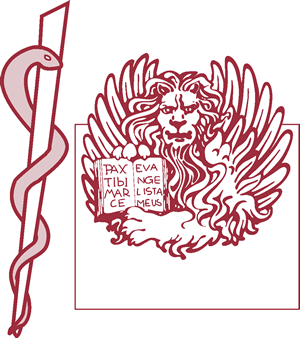 ORDINE PROVINCIALE DEI MEDICI CHIRURGHI EDEGLI ODONTOIATRI  DI VENEZIAVia Mestrina 86 – 30172 Mestre – VETel. 041 989479 – 989582  Fax 041 989663e-mail:  info@ordinemedicivenezia.it						CONCORSO PER L’ASSEGNAZIONE DI DUEBORSE DI STUDIO IN MEMORIA DEL DOTT. ANTONIO LO GIUDICEMODULO DI PARTECIPAZIONEAL PRESIDENTE DELL’ORDINE DEI MEDICI CHIRURGHI E DEGLI ODONTOIATRI DI VENEZIAVIA MESTRINA 86MESTRE (VE)segreteria.ve@pec.omceo.it Il /La sottoscritto/a__________________________________________________________ nato a ____________________________________   il ________________________________residente a ____________________________________ Prov. ___________CAP __________Via __________________________________________________________ n. ___________Recapito telefonico___________________________________________________________E-mail______________________________________________________________________E-mail PEC ___________________________________________________________________CHIEDEDi partecipare al concorso per l’assegnazione di n. due borse di studio in memoria del dott. Antonio Lo Giudice, bandito dall’Ordine dei Medici Chirurghi e degli Odontoiatri della Provincia DI Venezia.Sotto la propria responsabilità e consapevole di quanto disposto dall’art. 76 del DPR 28.12.2000 n. 445 e dagli artt. 495 e 496 del Codice Penale in caso di dichiarazioni mendaci, di incorrere nella decadenza dei benefici eventualmente conseguiti, qualora in sede di controllo emerga la non veridicità del contenuto della dichiarazioneDICHIARADi aver conseguito la laurea in Medicina e Chirurgia /Odontoiatria il ____________________Di aver conseguito l’abilitazione all’esercizio professionale nella sessione________________Di essere iscritto all’Albo dei Medici Chirurghi di Venezia al n. __________ dal _____________Di essere iscritto all’Albo degli Odontoiatri di Venezia al n. ____________ dal ______________All’uopo allega:Copia della tesi di laureaCurriculum universitarioFotocopia di un valido documento di riconoscimentoEsprime il proprio consenso, ai sensi del D.Lgs 196/2003, al trattamento dei dati personali soprariportati.Data__________________________			Firma____________________________